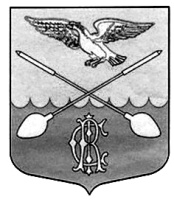  СОВЕТ ДЕПУТАТОВ ДРУЖНОГОРСКОГО ГОРОДСКОГО ПОСЕЛЕНИЯ  ГАТЧИНСКОГО МУНИЦИПАЛЬНОГО РАЙОНА ЛЕНИНГРАДСКОЙ ОБЛАСТИ(Третьего созыва)Р Е Ш Е Н И Е От 22 декабря 2017 г.						  		             № 72Об утверждении новой структуры администрации  Дружногорского городского поселения Гатчинского муниципального района Ленинградской областис 01января 2018 годаРуководствуясь Федеральным законом от 02.03.2007 № 25-ФЗ "О муниципальной службе в Российской Федерации»,  Федеральным законом от 06.10.2003 № 131-ФЗ "Об общих принципах организации местного самоуправления в Российской Федерации", областным  законом  от 13.02.2008 г. № 14-оз «О правовом регулировании муниципальной службы в Ленинградской области», Уставом Дружногорского городского поселения Гатчинского муниципального района Ленинградской области,               Совет Депутатов   Дружногорского городского поселенияРешил:Утвердить структуру администрации Дружногорского городского поселения с 01 января 2017 года в новой редакции (прилагается);Рекомендовать администрации Дружногорского городского поселения привести нормативные правовые акты администрации Дружногорского городского поселения в соответствии с настоящим решением;Считать утратившим силу решение  Совета депутатов  № 39 от 17 декабря 2014 года «Об утверждении структуры администрации Дружногорского городского поселения Гатчинского муниципального района Ленинградской области с 01 января .»;Контроль над исполнением настоящего  решения возложить на   постоянную комиссию по бюджетной политике;Настоящее Решение вступает в силу с 1 января  2018  года  и  подлежит официальному опубликованию.Глава муниципального образованияДружногорского городского поселения		                       С.И. Тарновский ПриложениеСТРУКТУРАадминистрации Дружногорского городского поселения                                                                              Первый заместитель главы администрации  ГЛАВА АДМИНИСТРАЦИИЗаместитель главы администрацииСпециалист 1 категорииОтдел бюджетного учета и отчетностиНачальник отдела - главный бухгалтерСпециалист 1 категорииОтдел градостроительства, земельных и имущественных отношенийНачальник отделаСпециалист 1КанцелярияНачальник канцелярииСпециалист 1 категорииВедущий специалист по социальным вопросамЖКХ, благоустройство,  бытовое обслуживание,транспорт, связь, взаимодействие с ОВД, военкоматом, ГО и ЧС, пожарная безопасностьКонтрактная службаБюджет, бухгалтерский учет,Социально-экономический блокТерриториальное планирование, землепользование.Управление имуществом.По - хозяйственный учет.Муниципальный земельный контрольУчет граждан, нуждающихся в улучшении жилищных условийДелопроизводство,архив, ведение кадрового делопроизводства,   контроль над исполнением документов, работа с обращениями и заявлениями граждан,  технические функции по обеспечению и обслуживанию работы главы и заместителя главы администрацииРабота с Советом депутатов.Юридическое обеспечение деятельности администрацииСоциальный блок.Опека и попечительство,медицина, образование.Культура, спорт,библиотеки,молодежная политика.Связь с общественностью, предпринимателямиВодительУборщицаСпециалист1 категории (немуниципальный служащий)Должности для исполнения переданных полномочий:          Специалист 1 категории - ВУСДолжности для исполнения переданных полномочий:          Специалист 1 категории - ВУСДолжности для исполнения переданных полномочий:          Специалист 1 категории - ВУСДолжности для исполнения переданных полномочий:          Специалист 1 категории - ВУСДолжности для исполнения переданных полномочий:          Специалист 1 категории - ВУСДолжности для исполнения переданных полномочий:          Специалист 1 категории - ВУСДолжности для исполнения переданных полномочий:          Специалист 1 категории - ВУСДолжности для исполнения переданных полномочий:          Специалист 1 категории - ВУСДолжности для исполнения переданных полномочий:          Специалист 1 категории - ВУС                                                                                          Специалист 1 категории - ответственный секретарь административной комиссии                                                                                          Специалист 1 категории - ответственный секретарь административной комиссии                                                                                          Специалист 1 категории - ответственный секретарь административной комиссии                                                                                          Специалист 1 категории - ответственный секретарь административной комиссии                                                                                          Специалист 1 категории - ответственный секретарь административной комиссии                                                                                          Специалист 1 категории - ответственный секретарь административной комиссии                                                                                          Специалист 1 категории - ответственный секретарь административной комиссии                                                                                          Специалист 1 категории - ответственный секретарь административной комиссии                                                                                          Специалист 1 категории - ответственный секретарь административной комиссии